Grading AreaMaximumMid-RangeMinimumEarnedSetup (10%)SAE Name / Type /Sub-TypeName clearly describes the project and aligns to career fields of AFNR(10-8pts)Name vaguely describes the project, but lacks the clarity to AFNR
(7-4pts.)Name does not describe the project and does not align to AFNR  (3-0 pts.)SAE Plan (20%)Overall Plan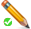 Clearly describes goals, time investment, and three learning outcomes(20-15pts.)Vaguely describes goals and time investment includes less than three learning outcomes (14-8pts.)Missing goals, learning plan and includes no learning outcomes (7-0 pts.)SAE Journals(50%)Career Exploration & Planning (A1)Activities such as exploring career opportunities, building a career interest list and showing activities that illustrate career planning. (10-8 pts.)Limited activities exploring career opportunities, building a career interest list and showing activities that illustrate career planning. (7-4 pts.)Missing several activities assigned for this area  (3-0 pts.)SAE Journals(50%)Employability Skills (A2)Activities such as creating a career objective, references and complete, gaining skills needed for selected careers and illustrates employment skills.(10-8 pts.)Limited activities in their resume and limited illustration of employment skills. (7-4 pts.)Missing activities in a resume and missing illustration of employment skills. (3-0 pts.)SAE Journals(50%)Personal Finance & Mgmt. (A3)Activities in personal finance and management, cost of education, career incomes, and financial planning. (10-8 pts.)Limited activities, some activities related to financial management and planning.  (7-4 pts.)Missing activities in financial management and planning. (3-0 pts.)SAE Journals(50%)Workplace Safety (A4)Activities in workplace safety such as earning a safety certificate and exploring safety through an SAE Safety Risk Assessment.(10-8 pts.)Limited activities, some activities related to workplace safety and/or no safety certificate earned.(7-4 pts.)Missing activities in workplace safety. (3-0 pts.)SAE Journals(50%)Agricultural Literacy (A5)Activities in agricultural literacy such as research of current events, policy impacting selected career fields and knowledge of AFNR fields of study. (10-8 pts.)Limited activities, some research activities, policy and limited learning experiences in AFNR areas. (7-4 pts.)Missing activities such as research of current events, policies and AFNR content areas.(3-0 pts.)Final Output (10%)Authentic Experience (SAE Journals)Student journaled their participation and presented on an authentic experience (job-shadow, etc.) in a field of interest. (5pts.)Limited participation or presentation of an authentic experience. (4-3pts.)Missing or lacks information and needs major revisions.(2-0 pts.)Final Output (10%)Final Product(Portfolio)Student developed a summary of their experience and presented a complete and detailed career plan related to a field of interest. (5pts.)The presentation of the career plan lacked detail and connection to the field of interest. (4-3pts.)Missing or lacks information and needs major revisions.(2-0 pts.)Reflection (10%)Annual Review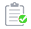 Includes a summary of the project, skills gained and how this experience relates to their career plan and future SAE goals.(5pts.)Includes a good summary but lacks the details necessary to share the value of the experience. (4-3pts.)Missing or lacks information and needs major revisions.(2-0 pts.)Reflection (10%)Skills-Competencies-Knowledge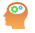 Includes measurable learning outcomes in at least three learning areas (AFNR)(5pts.)Measurable results or outcomes are provided for less than three learning outcomes. (4-3pts.)Missing or lacks information and needs major revisions.(2-0 pts.)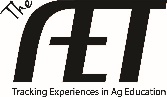 Total Score